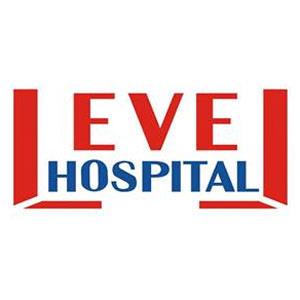 RADYASYON ÇALIŞANI SAĞLIK                     TARAMASIDÖKÜMAN KODUİK.FR.09RADYASYON ÇALIŞANI SAĞLIK                     TARAMASIYAYIN TARİHİ08.03.2018RADYASYON ÇALIŞANI SAĞLIK                     TARAMASIREVİZYON TARİHİ00RADYASYON ÇALIŞANI SAĞLIK                     TARAMASIREVİZYON NO00RADYASYON ÇALIŞANI SAĞLIK                     TARAMASISAYFA1/21. ÇALIŞAN BİLGİLERİ   Çalışanın kendisi tarafından doldurulacaktır. Anlaşılamayan kısımlar için hekiminize danışınız. 1. ÇALIŞAN BİLGİLERİ   Çalışanın kendisi tarafından doldurulacaktır. Anlaşılamayan kısımlar için hekiminize danışınız. 1. ÇALIŞAN BİLGİLERİ   Çalışanın kendisi tarafından doldurulacaktır. Anlaşılamayan kısımlar için hekiminize danışınız. 1. ÇALIŞAN BİLGİLERİ   Çalışanın kendisi tarafından doldurulacaktır. Anlaşılamayan kısımlar için hekiminize danışınız. 1. ÇALIŞAN BİLGİLERİ   Çalışanın kendisi tarafından doldurulacaktır. Anlaşılamayan kısımlar için hekiminize danışınız. ÇALIŞANIN ADI SOYADIT.C. KİMLİK NUMARASIT.C. KİMLİK NUMARASIT.C. KİMLİK NUMARASICİNSİYETİ⁭ERKEK        ⁭KADINÇALIŞTIĞI/ÇALIŞACAĞI KURUMÇALIŞTIĞI/ÇALIŞACAĞI KURUMÇALIŞTIĞI/ÇALIŞACAĞI KURUMÇALIŞTIĞI/ÇALIŞACAĞI KURUMÇALIŞTIĞI/ÇALIŞACAĞI KURUMÇALIŞTIĞI/ÇALIŞACAĞI KURUMDAKİ ÜNVAN VE GÖREVİÇALIŞTIĞI/ÇALIŞACAĞI KURUMDAKİ ÜNVAN VE GÖREVİÇALIŞTIĞI/ÇALIŞACAĞI KURUMDAKİ ÜNVAN VE GÖREVİÇALIŞTIĞI/ÇALIŞACAĞI KURUMDAKİ ÜNVAN VE GÖREVİÇALIŞTIĞI/ÇALIŞACAĞI KURUMDAKİ ÜNVAN VE GÖREVİRADYASYON KAYNAKLARI İLE AĞIRLIKLI TEMAS ŞEKLİ   Birden fazla işaretlenebilir⁭     Radyoaktif maddeler ile doğrudan el,cilt teması (örn.  radyofarmasötiklerle, brakiterapi kaynakları ile işlemler vb.)⁭     X-ışınlarına dışarıdan maruziyet (Röntgen cihazları, Bilgisayarlı tomografi vb. ile yürütülen işler)⁭     Diğer (Açıklayınız);RADYASYON KAYNAKLARI İLE AĞIRLIKLI TEMAS ŞEKLİ   Birden fazla işaretlenebilir⁭     Radyoaktif maddeler ile doğrudan el,cilt teması (örn.  radyofarmasötiklerle, brakiterapi kaynakları ile işlemler vb.)⁭     X-ışınlarına dışarıdan maruziyet (Röntgen cihazları, Bilgisayarlı tomografi vb. ile yürütülen işler)⁭     Diğer (Açıklayınız);RADYASYON KAYNAKLARI İLE AĞIRLIKLI TEMAS ŞEKLİ   Birden fazla işaretlenebilir⁭     Radyoaktif maddeler ile doğrudan el,cilt teması (örn.  radyofarmasötiklerle, brakiterapi kaynakları ile işlemler vb.)⁭     X-ışınlarına dışarıdan maruziyet (Röntgen cihazları, Bilgisayarlı tomografi vb. ile yürütülen işler)⁭     Diğer (Açıklayınız);RADYASYON KAYNAKLARI İLE AĞIRLIKLI TEMAS ŞEKLİ   Birden fazla işaretlenebilir⁭     Radyoaktif maddeler ile doğrudan el,cilt teması (örn.  radyofarmasötiklerle, brakiterapi kaynakları ile işlemler vb.)⁭     X-ışınlarına dışarıdan maruziyet (Röntgen cihazları, Bilgisayarlı tomografi vb. ile yürütülen işler)⁭     Diğer (Açıklayınız);RADYASYON KAYNAKLARI İLE AĞIRLIKLI TEMAS ŞEKLİ   Birden fazla işaretlenebilir⁭     Radyoaktif maddeler ile doğrudan el,cilt teması (örn.  radyofarmasötiklerle, brakiterapi kaynakları ile işlemler vb.)⁭     X-ışınlarına dışarıdan maruziyet (Röntgen cihazları, Bilgisayarlı tomografi vb. ile yürütülen işler)⁭     Diğer (Açıklayınız);SON BİR YIL İÇİNDE KİŞİSEL DOZİMETRİ ÖLÇÜMLERİNDE LİMİT AŞIMI BİLDİRİLDİ Mİ?⁭     HAYIR          ⁭ EVET (Açıklayınız)   SON BİR YIL İÇİNDE KİŞİSEL DOZİMETRİ ÖLÇÜMLERİNDE LİMİT AŞIMI BİLDİRİLDİ Mİ?⁭     HAYIR          ⁭ EVET (Açıklayınız)   SON BİR YIL İÇİNDE KİŞİSEL DOZİMETRİ ÖLÇÜMLERİNDE LİMİT AŞIMI BİLDİRİLDİ Mİ?⁭     HAYIR          ⁭ EVET (Açıklayınız)   SON BİR YIL İÇİNDE KİŞİSEL DOZİMETRİ ÖLÇÜMLERİNDE LİMİT AŞIMI BİLDİRİLDİ Mİ?⁭     HAYIR          ⁭ EVET (Açıklayınız)   SON BİR YIL İÇİNDE KİŞİSEL DOZİMETRİ ÖLÇÜMLERİNDE LİMİT AŞIMI BİLDİRİLDİ Mİ?⁭     HAYIR          ⁭ EVET (Açıklayınız)   SON BİR YIL İÇİNDE RADYASYON KAZASI GEÇİRDİNİZ Mİ?⁭    HAYIR          ⁭ EVET (Açıklayınız)   SON BİR YIL İÇİNDE RADYASYON KAZASI GEÇİRDİNİZ Mİ?⁭    HAYIR          ⁭ EVET (Açıklayınız)   SON BİR YIL İÇİNDE RADYASYON KAZASI GEÇİRDİNİZ Mİ?⁭    HAYIR          ⁭ EVET (Açıklayınız)   SON BİR YIL İÇİNDE RADYASYON KAZASI GEÇİRDİNİZ Mİ?⁭    HAYIR          ⁭ EVET (Açıklayınız)   SON BİR YIL İÇİNDE RADYASYON KAZASI GEÇİRDİNİZ Mİ?⁭    HAYIR          ⁭ EVET (Açıklayınız)   SON BİR YIL İÇİNDE TIBBİ TANI VE TEDAVİ AMACIYLA RADYASYONA MARUZ KALDINIZ MI?⁭   HAYIR          ⁭  EVET (Açıklayınız)   SON BİR YIL İÇİNDE TIBBİ TANI VE TEDAVİ AMACIYLA RADYASYONA MARUZ KALDINIZ MI?⁭   HAYIR          ⁭  EVET (Açıklayınız)   SON BİR YIL İÇİNDE TIBBİ TANI VE TEDAVİ AMACIYLA RADYASYONA MARUZ KALDINIZ MI?⁭   HAYIR          ⁭  EVET (Açıklayınız)   SON BİR YIL İÇİNDE TIBBİ TANI VE TEDAVİ AMACIYLA RADYASYONA MARUZ KALDINIZ MI?⁭   HAYIR          ⁭  EVET (Açıklayınız)   SON BİR YIL İÇİNDE TIBBİ TANI VE TEDAVİ AMACIYLA RADYASYONA MARUZ KALDINIZ MI?⁭   HAYIR          ⁭  EVET (Açıklayınız)   SAĞLIK DURUMUNUZLA İLGİLİ AŞAĞIDAKİ BELİRTİ VE BULGULAR VAR MI?SAĞLIK DURUMUNUZLA İLGİLİ AŞAĞIDAKİ BELİRTİ VE BULGULAR VAR MI?HAYIR EVET (Açıklayınız) EVET (Açıklayınız)Ciltte soluklukCiltte solukluk⁭ ⁭ ⁭Genel yorgunluk haliGenel yorgunluk hali⁭ ⁭ ⁭Otururken ayağa kalktığınızda başdönmesi/göz kararmasıOtururken ayağa kalktığınızda başdönmesi/göz kararması⁭ ⁭ ⁭Sık ateşli hastalıklara yakalanmaSık ateşli hastalıklara yakalanma⁭ ⁭ ⁭Kolay iyileşmeyen uzun süreli enfeksiyonlar (örn. ishal, mantar enfeksiyonları vb.)Kolay iyileşmeyen uzun süreli enfeksiyonlar (örn. ishal, mantar enfeksiyonları vb.)⁭ ⁭ ⁭Beklenmedik veya uzun sürede duran kanamalar (büyük abdestte, idrarda vb.)Beklenmedik veya uzun sürede duran kanamalar (büyük abdestte, idrarda vb.)⁭ ⁭ ⁭Sık dişeti kanamasıSık dişeti kanaması⁭ ⁭ ⁭Ciltte morluklarCiltte morluklar⁭ ⁭ ⁭Özellikle el sırtı başta olmak üzere radyasyona maruz kalan vücut bölgelerde kıl dökülmesiÖzellikle el sırtı başta olmak üzere radyasyona maruz kalan vücut bölgelerde kıl dökülmesi⁭ ⁭ ⁭El cildinde bozukluklar (ciltte kalınlaşma, kılcal damarların izlenmesi, erken yaşlılık belirtileri vb.)El cildinde bozukluklar (ciltte kalınlaşma, kılcal damarların izlenmesi, erken yaşlılık belirtileri vb.)⁭ ⁭ ⁭Görmede bulanıklıkGörmede bulanıklık⁭ ⁭ ⁭Vücudunuzdaki (boyun, çene altı, koltuk altı, kasık vb.) lenf bezlerinde büyümeVücudunuzdaki (boyun, çene altı, koltuk altı, kasık vb.) lenf bezlerinde büyüme⁭ ⁭ ⁭     Sağlığımla ilgili yukarıda beyan ettiğim bilgiler doğrudur. Gerçek dışı veya yanlış/çarpıtılmış beyanların tanı ve tedavi sürecinde sağlığımla ilgili olumsuz sonuçlar doğurabileceğinin farkındayım.ÇALIŞANIN İMZASI                                                                    TARİH     Sağlığımla ilgili yukarıda beyan ettiğim bilgiler doğrudur. Gerçek dışı veya yanlış/çarpıtılmış beyanların tanı ve tedavi sürecinde sağlığımla ilgili olumsuz sonuçlar doğurabileceğinin farkındayım.ÇALIŞANIN İMZASI                                                                    TARİH     Sağlığımla ilgili yukarıda beyan ettiğim bilgiler doğrudur. Gerçek dışı veya yanlış/çarpıtılmış beyanların tanı ve tedavi sürecinde sağlığımla ilgili olumsuz sonuçlar doğurabileceğinin farkındayım.ÇALIŞANIN İMZASI                                                                    TARİH     Sağlığımla ilgili yukarıda beyan ettiğim bilgiler doğrudur. Gerçek dışı veya yanlış/çarpıtılmış beyanların tanı ve tedavi sürecinde sağlığımla ilgili olumsuz sonuçlar doğurabileceğinin farkındayım.ÇALIŞANIN İMZASI                                                                    TARİH     Sağlığımla ilgili yukarıda beyan ettiğim bilgiler doğrudur. Gerçek dışı veya yanlış/çarpıtılmış beyanların tanı ve tedavi sürecinde sağlığımla ilgili olumsuz sonuçlar doğurabileceğinin farkındayım.ÇALIŞANIN İMZASI                                                                    TARİHRADYASYON ÇALIŞANI SAĞLIK                     TARAMASIDÖKÜMAN KODUİK.FR.09RADYASYON ÇALIŞANI SAĞLIK                     TARAMASIYAYIN TARİHİ08.03.2018RADYASYON ÇALIŞANI SAĞLIK                     TARAMASIREVİZYON TARİHİ00RADYASYON ÇALIŞANI SAĞLIK                     TARAMASIREVİZYON NO00RADYASYON ÇALIŞANI SAĞLIK                     TARAMASISAYFA2/22. TIBBİ DEĞERLENDİRME   Hekim tarafından doldurulacaktır. 2. TIBBİ DEĞERLENDİRME   Hekim tarafından doldurulacaktır. 2. TIBBİ DEĞERLENDİRME   Hekim tarafından doldurulacaktır. 2. TIBBİ DEĞERLENDİRME   Hekim tarafından doldurulacaktır. HAYIRHAYIREVET (Varsa açıklama)EL CİLDİ BULGULARI   [ Kronik radyasyon maruziyetine bağlı olarak gelişebilecek]EL CİLDİ BULGULARI   [ Kronik radyasyon maruziyetine bağlı olarak gelişebilecek]EL CİLDİ BULGULARI   [ Kronik radyasyon maruziyetine bağlı olarak gelişebilecek]EL CİLDİ BULGULARI   [ Kronik radyasyon maruziyetine bağlı olarak gelişebilecek]Telenjiektazi⁭⁭  ⁭Hiperkeratoz⁭⁭  ⁭Atrofi⁭⁭  ⁭Kıl Dökülmesi⁭⁭  ⁭Tırnak Bozukluğu⁭⁭  ⁭ VE LENFATİK SİSTEM MALİGNİTE BULGUSU   [ Radyasyona bağlı olarak geç dönemde gelişebilen maligniteler] VE LENFATİK SİSTEM MALİGNİTE BULGUSU   [ Radyasyona bağlı olarak geç dönemde gelişebilen maligniteler] VE LENFATİK SİSTEM MALİGNİTE BULGUSU   [ Radyasyona bağlı olarak geç dönemde gelişebilen maligniteler] VE LENFATİK SİSTEM MALİGNİTE BULGUSU   [ Radyasyona bağlı olarak geç dönemde gelişebilen maligniteler]Periferik lenfadenopati⁭⁭  ⁭Hepatosplenomegali⁭⁭  ⁭TAM  SAYIMITAM  SAYIMILökosit DağılımıLökosit DağılımıLenfosit %Lenfosit %Beyaz Küre Sayısı. . . Beyaz Küre Sayısı. . . Nötrofil %Nötrofil %Trombosit Sayısı. . . Trombosit Sayısı. . . Monosit %Monosit %Hemoglobin Düzeyi. . . Hemoglobin Düzeyi. . . Eozinofil %Eozinofil %Kırmızı Küre Sayısı. . . Kırmızı Küre Sayısı. . . Bazofil %Bazofil %Normal-dışı hücreler. . . . .Normal-dışı hücreler. . . . .KATARAKT BULGUSU   [Lensin radyasyona maruziyetinden sonra 1 yıl içinde gelişmesi beklenir]Bazal Oftalmoskopik Muayenesi Var mı?Hayır   ⁭                               Oftalmoskopik Muayene için Göz Hastalıkları Uzmanına Sevk Ediniz:Evet   ⁭                                 Son 1 yıl içinde yeni gelişen görme bulanıklığı var iseSon 1 yıl içinde ek görme bulanıklığı yok ise yıllık rutin takibine devam ediniz.KATARAKT BULGUSU   [Lensin radyasyona maruziyetinden sonra 1 yıl içinde gelişmesi beklenir]Bazal Oftalmoskopik Muayenesi Var mı?Hayır   ⁭                               Oftalmoskopik Muayene için Göz Hastalıkları Uzmanına Sevk Ediniz:Evet   ⁭                                 Son 1 yıl içinde yeni gelişen görme bulanıklığı var iseSon 1 yıl içinde ek görme bulanıklığı yok ise yıllık rutin takibine devam ediniz.KATARAKT BULGUSU   [Lensin radyasyona maruziyetinden sonra 1 yıl içinde gelişmesi beklenir]Bazal Oftalmoskopik Muayenesi Var mı?Hayır   ⁭                               Oftalmoskopik Muayene için Göz Hastalıkları Uzmanına Sevk Ediniz:Evet   ⁭                                 Son 1 yıl içinde yeni gelişen görme bulanıklığı var iseSon 1 yıl içinde ek görme bulanıklığı yok ise yıllık rutin takibine devam ediniz.KATARAKT BULGUSU   [Lensin radyasyona maruziyetinden sonra 1 yıl içinde gelişmesi beklenir]Bazal Oftalmoskopik Muayenesi Var mı?Hayır   ⁭                               Oftalmoskopik Muayene için Göz Hastalıkları Uzmanına Sevk Ediniz:Evet   ⁭                                 Son 1 yıl içinde yeni gelişen görme bulanıklığı var iseSon 1 yıl içinde ek görme bulanıklığı yok ise yıllık rutin takibine devam ediniz.Bu formda adı geçen çalışanın tarafımdan sağlık değerlendirilmesi yapılmıştır. Radyasyon kaynakları ile çalışmasında sakınca bulunmamaktadır ⁭  /   sakınca bulunmaktadır ⁭ (Açıklayınız):İstirahat ve diğer hususlar:                                                                                                                                                                             Dr. Kaşe/İmza/TarihBu formda adı geçen çalışanın tarafımdan sağlık değerlendirilmesi yapılmıştır. Radyasyon kaynakları ile çalışmasında sakınca bulunmamaktadır ⁭  /   sakınca bulunmaktadır ⁭ (Açıklayınız):İstirahat ve diğer hususlar:                                                                                                                                                                             Dr. Kaşe/İmza/TarihBu formda adı geçen çalışanın tarafımdan sağlık değerlendirilmesi yapılmıştır. Radyasyon kaynakları ile çalışmasında sakınca bulunmamaktadır ⁭  /   sakınca bulunmaktadır ⁭ (Açıklayınız):İstirahat ve diğer hususlar:                                                                                                                                                                             Dr. Kaşe/İmza/TarihBu formda adı geçen çalışanın tarafımdan sağlık değerlendirilmesi yapılmıştır. Radyasyon kaynakları ile çalışmasında sakınca bulunmamaktadır ⁭  /   sakınca bulunmaktadır ⁭ (Açıklayınız):İstirahat ve diğer hususlar:                                                                                                                                                                             Dr. Kaşe/İmza/Tarih